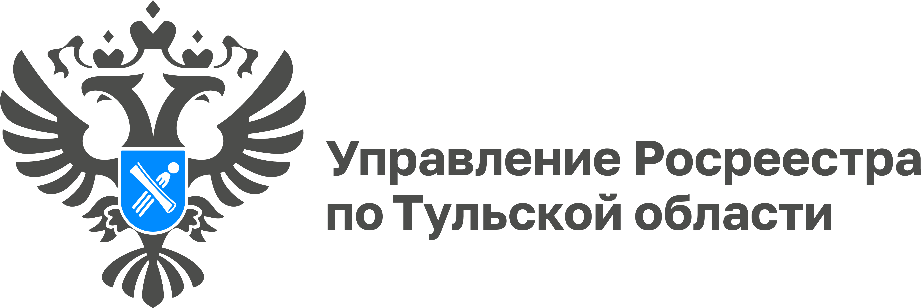 Кадастровая палата по Тульской области проводит работы по исправлению реестровых ошибокC начала 2022 года специалисты Кадастровой палаты подготовили 1682 отчета о результатах определения координат характерных точек границ и площади земельных участков. Исправлено реестровых ошибок – 455. «Кадастровая палата совместно с Управлением Росреестра по Тульской области на постоянной основе проводят работы по исправлению в Едином государственном реестре недвижимости (ЕГРН) реестровых ошибок в описании местоположения границ земельных участков, муниципальных образований, населенных пунктов, территориальных зон, лесничеств, наличие которых является в том числе причиной пересечения границ земельных участков, границ муниципальных образований, населенных пунктов, территориальных зон, лесничеств с границами земельного участка», - подчеркнула директор Кадастровой палаты по Тульской области Светлана Васюнина.При выявлении реестровой ошибки территориальный орган Росреестра направляет письмо-поручение в региональный филиал ФГБУ «ФКП Росреестра», который проводит мероприятия по определению координат характерных точек границ и площади земельных участков, контуров зданий, сооружений, объектов незавершенного строительства, границ муниципальных образований, населенных пунктов, территориальных зон, лесничеств и направляет подготовленные документы в орган регистрации прав для принятия решения о необходимости исправления реестровой ошибки.Затем в адрес правообладателя объекта недвижимости направляется решение о необходимости исправления реестровой ошибки.В течение трех месяцев собственник земельного участка может самостоятельно исправить реестровую ошибку, представив в орган регистрации прав межевой план или на основании заявления продлить указанный срок до шести месяцев.В случае непредоставления собственником земельного участка межевого плана изменения вносятся в сведения ЕГРН о местоположении границ и площади такого земельного участка без согласия его правообладателя.Исправление реестровых ошибок – один из самых острых вопросов, стоящих перед ведомствами. Часто людям необходимо повторно проводить кадастровые работы за собственный счет, а в случае невозможности исправления реестровой ошибки – отстаивать права в судебном порядке. Ошибки в ЕГРН – препятствие для осуществления государственного кадастрового учета объектов недвижимости, поэтому организована системная работа по исправлению ошибок без привлечения средств правообладателей.